Panchakarma Kur in Kerala – VarkalaSüdindien – 15 Tage € 2500.-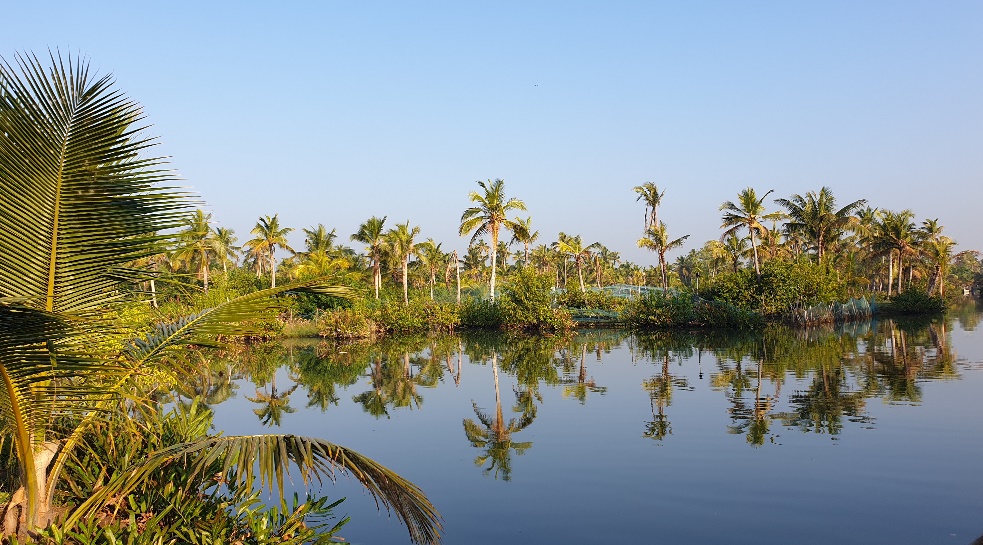 entgiften, entschlacken, entspannen
             ein tägliches WOHLFÜHLPROGRAMM nur für DICH               nach der Panchakarma Kur wirst du dich wohl und verjüngt fühlen! Panchakarma kann auch alte, festsitzende Emotionen lösen, die sich tiefin unserem Gewebe manifestiert haben.Sei also darauf vorbereitet, dass es auch emotional werden kann.             ein tägliches WOHLFÜHLPROGRAMM nur für DICH               nach der Panchakarma Kur wirst du dich wohl und verjüngt fühlen! Panchakarma kann auch alte, festsitzende Emotionen lösen, die sich tiefin unserem Gewebe manifestiert haben.Sei also darauf vorbereitet, dass es auch emotional werden kann.             ein tägliches WOHLFÜHLPROGRAMM nur für DICH               nach der Panchakarma Kur wirst du dich wohl und verjüngt fühlen! Panchakarma kann auch alte, festsitzende Emotionen lösen, die sich tiefin unserem Gewebe manifestiert haben.Sei also darauf vorbereitet, dass es auch emotional werden kann.Tag 12HinflugAnkunft in Varkala - Fahrt zur Unterkunft Isha Homestay309:00Begrüßung, Fragen & Antworten und zur freien VerfügungGespräch mit dem Arzt Anamnesebogen, Checkup ca. 30 Min.Puls, Blutdruck, Zunge, Augen, Haut, Herz, LungeErklärung zur Medizin (100% pflanzlich) *Entdeckungsrundgang mit Tips *Kräuterölganzkörpermassage *Abendessen, Sonnenuntergang44-13 Tag Behandlungen für 9 Tage persönlich auf dich abgestimmt jeweils 1 Stunde Ganzkörpermassage plus 1 Std. je nachdem was DU brauchst und der Doktor verordnet5Tagesausflug 13letzter Behandlungstag
gemeinsames Abendessen im Restaurant 14frei zur Verfügung15RückflugTAGESPROGRAMMTAGESPROGRAMMTAGESPROGRAMM6:00Empfehlung: aufstehen, 2 Glas warmes Wasser7:0008:00leichtes Yoga8:30Frühstück mögliche Behandlungszeiten10:00 - 12:00, 12:00 - 14:00, 14:00 - 16:00 Uhr10:00 - 12:00, 12:00 - 14:00, 14:00 - 16:00 Uhr10:00 - 12:00, 12:00 - 14:00, 14:00 - 16:00 Uhr18:0019:00Sonnenuntergang, nach Wunsch kurze Meditation (je nach Jahreszeit), Abendessen 21:00Empfehlung: NachtruheINFOSINFOSDer Beginn mit der auf dich abgestimmten Einnahme der tägl. Medizin wird vom Doktor verordnetDer Beginn mit der auf dich abgestimmten Einnahme der tägl. Medizin wird vom Doktor verordnetDer Beginn mit der auf dich abgestimmten Einnahme der tägl. Medizin wird vom Doktor verordnetTeilnahme Seelenritual am Strand von Varkala im "Bali Tharpanam"Teilnahme Seelenritual am Strand von Varkala im "Bali Tharpanam"Teilnahme Seelenritual am Strand von Varkala im "Bali Tharpanam"Internet und WhatsApp funktioniert fast überall sehr gutInternet und WhatsApp funktioniert fast überall sehr gutInternet und WhatsApp funktioniert fast überall sehr gutEssen als Medizin für Körper und GeistEssen als Medizin für Körper und GeistEssen als Medizin für Körper und GeistDas Essen wird von Dr. Priya Anish selbst zubereitet wobei ayurvedischenGrundsätze gelten, bio und Vieles aus eigenem Garten.Das Essen wird von Dr. Priya Anish selbst zubereitet wobei ayurvedischenGrundsätze gelten, bio und Vieles aus eigenem Garten.Das Essen wird von Dr. Priya Anish selbst zubereitet wobei ayurvedischenGrundsätze gelten, bio und Vieles aus eigenem Garten.Das Essen wird 2 x pro Tag eingenommen, wobei zwischendurch frische Fruchtsäfte oder Suppe erlaubt sind.Das Essen wird 2 x pro Tag eingenommen, wobei zwischendurch frische Fruchtsäfte oder Suppe erlaubt sind.Das Essen wird 2 x pro Tag eingenommen, wobei zwischendurch frische Fruchtsäfte oder Suppe erlaubt sind.Das Essen wird angeliefert und kann entweder im Zimmer, im GartenOder wo es gerade Spaß macht, eingenommen werden. Gemeinsam
oder alleine, je nach Wunsch.Das Essen wird angeliefert und kann entweder im Zimmer, im GartenOder wo es gerade Spaß macht, eingenommen werden. Gemeinsam
oder alleine, je nach Wunsch.Das Essen wird angeliefert und kann entweder im Zimmer, im GartenOder wo es gerade Spaß macht, eingenommen werden. Gemeinsam
oder alleine, je nach Wunsch.mögliche Unternehmungen tagsüber in naher Umgebungmögliche Unternehmungen tagsüber in naher Umgebungmögliche Unternehmungen tagsüber in naher UmgebungKappil Beach, schwimmen, Elefanten, TempelbesuchKappil Beach, schwimmen, Elefanten, TempelbesuchKappil Beach, schwimmen, Elefanten, TempelbesuchJataju Earth Center, Golden IslandJataju Earth Center, Golden IslandJataju Earth Center, Golden Islandinkludierte Leistungen (außer persönliches)inkludierte Leistungen (außer persönliches)inkludierte Leistungen (außer persönliches)FlugVisum, DeklarationenTransporte (ohne persönliche Freizeitaktivitäten)Unterkunft im EinzelzimmerKur für 9 TageBehandlungen, ärztl. Betreuung, 
Medikamente im Zuge der Kur2 Mahlzeiten pro Tag, Wasser
2 x Essen im Restaurant inkl. GetränkAusflug gemäß Programm inkl. Essen und GetränkSeelenritual am Strand von VarkalaOrganisation & Reisebegleitungkleines BegrüßungsgeschenkFotobuch als Erinnerungsonstige Preisinformationen in Eurosonstige Preisinformationen in Eurosonstige Preisinformationen in Euro1frisch gepresster Frucht- od. Gemüsesaft3Taxi Riksha pro km ca. € 1 = Rp.1001-3eine Mahlzeit im Durchschnitt 100-300 Rp5-10Meeresfrüchte inkl. Fischspezialitäten3-5Hose, Kleid, Tuch etc. 